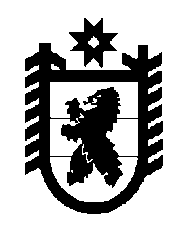 Российская Федерация Республика Карелия    РАСПОРЯЖЕНИЕГЛАВЫ РЕСПУБЛИКИ КАРЕЛИЯВнести в распоряжение Главы Республики Карелия от 12 марта 2020 года № 127-р (Официальный интернет-портал правовой информации (www.pravo.gov.ru), 10 апреля 2020 года, № 1000202004100005, 1000202004100003, 1000202004100002, 1000202004100004, 1000202004100013, 1000202004100014, 1000202004100011, 1000202004100015, 1000202004100018, 1000202004100006, 1000202004100016, 1000202004100007, 1000202004100009, 1000202004100010, 1000202004100012; 13 апреля 2020 года, № 1000202004130003; 15 апреля 2020 года, № 1000202004150001; 20 апреля 2020 года, № 1000202004200003, 1000202004200002; 24 апреля 2020 года, № 1000202004240005; 27 апреля 2020 года, № 1000202004270001, 1000202004270005; 28 апреля 2020 года, № 1000202004280001; 29 апреля 2020 года № 1000202004290003) следующие изменения:1) дополнить пунктом 10.2 следующего содержания:«10.2. Запретить с 1 мая 2020 года экскурсионные, туристические поездки водным транспортом в Белом море от береговой зоны на территории Республики Карелия в район островов Соловецкого архипелага.»;2) пункт 11.17 дополнить абзацами следующего содержания:«Государственному комитету Республики Карелия по строительному, жилищному и дорожному надзору:организовать в течение суток с момента получения уведомления Управления Роспотребнадзора по Республике Карелия выполнение лицами, осуществляющими управление многоквартирными домами на территории Республики Карелия, подпунктов 1 и 2 настоящего пункта;информацию о выполненных лицами, осуществляющими управление многоквартирными домами на территории Республики Карелия, работах размещать на официальном сайте Государственного комитета Республики Карелия по строительному, жилищному и дорожному надзору в информационно-телекоммуникационной сети «Интернет».».           ГлаваРеспублики Карелия                                                                        А.О. Парфенчиков                                                                 г. Петрозаводск1 мая 2020 года№  247-р 